НОВОГОДНИЕ ПРАЗДНИКИ В ИВАНОВКЕ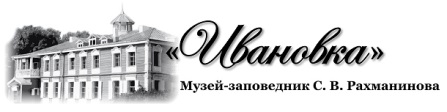 25 декабря 2021 года — 18 января 2022 года Музей-заповедник работает без выходных дней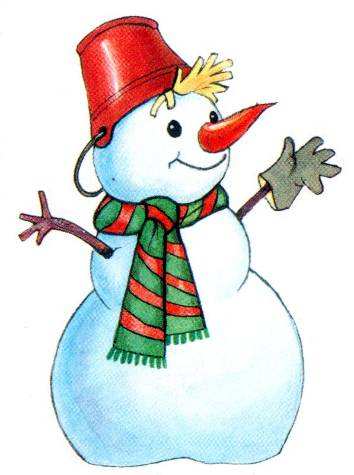 ПРОГРАММА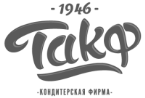 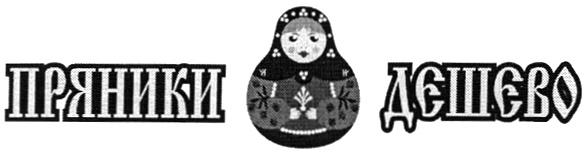 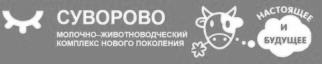 Новогодние конкурсы3 января 2022 г. 12.00Работы на конкурсы принимаютсяДетский  музыкальный праздникдо 25 декабря 2021 г. «Ура! Новый год пришел!»Конкурс детских рисунков «Моя Зима»Сказочное представление у Новогодней елки.Конкурс  «Украсим елку своими игрушками»Конкурс карнавальных костюмов.Игровая программа. Чаепитие.25 декабря 2021 г. 12.00Конкурс чтецов: стихи о зиме и Новом годе.Зимний  праздникКатание с горки на ледянках.«День рождения Деда Мороза»Зимний КВЕСТ «С Лешим по усадьбе».Музыкальные подарки Деду Морозу.4 января 2022 г. 12.00Игры, конкурсы, забавы. Игры у Новогодней елки.Катание с горки на ледянках.Программа «Все мы верим в чудеса».Зимняя киновикторина. Концерт фортепианной музыки.Чаепитие с Дедом Морозом.Катание с горки на ледянках. ЧаепитиеПодарки от Деда Мороза.5 января 2022 г. 12.0029 декабря 2021 г. 12.00Детский  музыкальный праздникДетский литературно-музыкальный  праздник«Ура! Новый год пришел!»«Здравствуй, Новый год»Игры у Новогодней елки. Встреча с Дедом Морозом, Снегурочкой, Лешим,Концерт фортепианной музыки.Бабой Ягой и другими сказочными персонажами.Катание с горки на ледянках. Чаепитие.Выставка акварелей художницы 6 января 2022 г. 12.00Елены Уваровой (г. Москва) «Моя зима».Детский сочельник в ИвановкеКонкурс чтецов «Зимушка-Зима».Колядки, потехи и забавы у  елки.Чаепитие с пряниками.Чемпионат по скоростному спуску на ледянках.Детская программа «МУЛЬТЛОТО».Конкурс чтецов «Славим Рождество». Чаепитие.Подведение итогов новогодних конкурсов .7 января 2022 г. 12.00Катание с горки на ледянках.Рождество в Ивановке30 декабря 2021 г. 12.00Праздничный молебен.Игры у Новогодней елки.Колядки на любовь.Чаепитие с пряниками.Эстрадно-танцевальная программа.Катание с горки на ледянках.Концерт фортепианной музыки. 31 декабря 2021 г. 12.00Выставка Рождественской открытки.Игры у Новогодней елки.Чаепитие. Катание с горки на ледянках.Чаепитие с пряниками.8, 9, 10, 11, 12 января 2022 г. 12.00Катание с горки на ледянках.Игровая программа у новогодней елки.1 января 2022 г. 12.00Конкурс детских рисунков  «Славим Рождество».Игры у Новогодней елки.Программа  «Открываем мир музыки».Чаепитие.Катание с горки на ледянках.Детская программа «МУЛЬТВИКТОРИНА».13 января 2022 г. 12.00Катание с горки на ледянках.Святки в Ивановке2 января 2022 г. 12.00Музыкальная программа  «До свидания, Дед Мороз!»Игры у Новогодней елкиКолядки на Святки. Игры. Потехи. Забавы.Катание с горки на ледянках.Эстрадно-танцевальная программа. ЧаепитиеКатание с горки на ледянках. Святочный КВЕСТ по усадьбе.393481 Тамбовская область, Уваровский район,Святочное чаепитие.д. Ивановка; тел.: тел: 8-915-864-19-60,18 января 2022 г.  23.008-915-868-37-13, 8-910-853-71-23, 8-915-876-81-14Святое Крещение в Ивановке.e-mail: ivanovka@list.ru    www.ivanovka-museum.ruПраздничный молебен. Иордань на озере